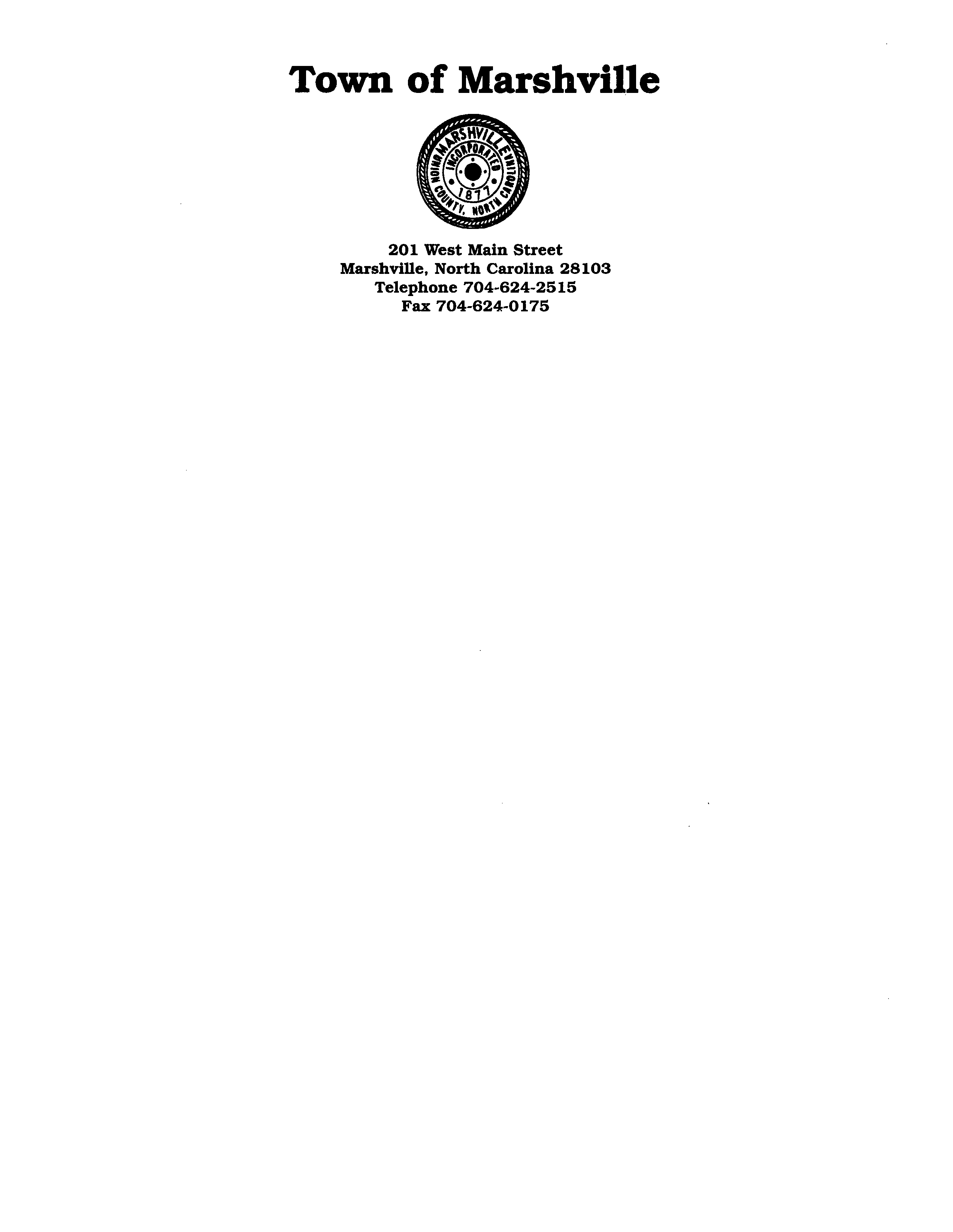 Regular Meeting - ZoomCall to Order/Invocation/Pledge of AllegianceReading of Public Comments Received by EmailAdoption of the AgendaAdoption of Consent AgendaTown Minutes: Special Called Meeting November 19, 2019Regular Meeting Minutes November 2, 2020Public Hearing and Work Session November 16, 2020Regular Meeting December 7, 2020Regular Meeting January 4, 2021Public Hearing and Work Session January 19, 2021March 15, 2021 Special Meeting and Work Session March 15, 2021Acceptance of Auditor Eddie Carrick, CPA, contract for 2020-2021 Financial StatementsAdd statement of consistency of RMST to MSP approved at March 15th Special Meeting.     Statement of consistency and reasonableness (motion to approve): The proposed map amendment to the adopted Town map is consistant with the Marshville 2035 Comprehesive Plan, by continuing to meet the adopted goals of Section 5.II of Marshville 2035 Comprehensive Plan emphasizing management of growth and reasonableness.Add statement of consistency of rezoning Green Street denied at March 15th Special Meeting.          Statement of consistency and reasonableness (motion to deny): The proposed map amendment to the adopted Town map is inconsistant with the Marshville 2035 Comprehesive Plan, by not continuing to meet the adopted goals of Section 5.II of Marshville 2035 Comprehensive Plan emphasizing management of growth and reasonableness.Town Manager’s CommentsUpdate Concerning Public WorksDoes Council Wish to Update its Policy Concerning Town Sign? Council Members CommentsMayor CommentsAdjournmentPlanning Board Meeting April 12th, 2021 at 7 pm; Work Session April 19th, 2021 at 7 pm